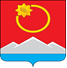 АДМИНИСТРАЦИЯ ТЕНЬКИНСКОГО ГОРОДСКОГО ОКРУГАМАГАДАНСКОЙ ОБЛАСТИП О С Т А Н О В Л Е Н И Е       08.11.2019 № 300-па                 п. Усть-ОмчугО принятии решения на разработку документации по планировке территории для размещения объектов местного значения по титулу: «Строительство ВЛ-110 кВ с ПС-110/6 кВ для электроснабжения рудника Тэутэджак»В соответствии со статьей  45 Градостроительного кодекса Российской Федерации, постановлением Правительства РФ от 12 мая 2017 № 564 «Об утверждении Положения о составе и содержании проектов планировки территории, предусматривающих размещение одного или нескольких линейных объектов», постановлением Правительства РФ от 31 марта 2017   № 402 «Об утверждении Правил выполнения инженерных изысканий, необходимых для подготовки документации по планировке территории, перечня видов инженерных изысканий, необходимых для подготовки документации по планировке территории, и о внесении изменений в постановление Правительства Российской Федерации от 19 января 2006       № 20», администрация  Тенькинского  городского  округа  Магаданской  области     п о с т а н о в л я е т: 1. Обществу с ограниченной ответственностью «Рудник Тэутэджак» осуществить подготовку документации по планировке территории в составе проекта планировке территории и проекта межевания территории для размещения объектов местного значения по титулу: «Строительство ВЛ-110 кВ с ПС-110/6 кВ для электроснабжения рудника Тэутэджак».2. Утвердить задание на разработку документации по планировке территории и задание на выполнение инженерных изысканий, необходимых для разработки документации по планировке территории для размещения объектов местного значения, согласно приложениям 1 и 2 к настоящему постановлению.3. По окончанию разработки документации по планировке территории (проект планировки территории, проект межевания территории) для размещения объектов местного значения по титулу: «Строительство           ВЛ-110 кВ с ПС-110/6 кВ для электроснабжения рудника Тэутэджак», предоставить разработанную документацию в администрацию Тенькинского городского округа Магаданской области для утверждения.4. Контроль за исполнением настоящего постановления возложить на первого заместителя главы администрации Тенькинского городского округа Магаданской области Л.В. Яковлеву.5. Настоящее постановление вступает в силу после официального опубликования (обнародования).Глава Тенькинского городского округа                                         И.С. БережнойПРИЛОЖЕНИЕ № 1к постановлению администрации Тенькинского городского округаМагаданской областиот 08.11.2019  № 300-паЗАДАНИЕна разработку документации по планировке территории для размещения объектов местного значения по титулу: «Строительство ВЛ-110 кВ с ПС-110/6 кВ для электроснабжения рудника Тэутэджак»________________________________ПРИЛОЖЕНИЕ № 2к постановлению администрации Тенькинского городского округа Магаданской областиот 08.11.2019 № 300-паЗАДАНИЕна выполнение инженерных изысканий необходимых для разработки документации по планировке территории для размещения объектов местного значения по титулу: «Строительство ВЛ-110 кВ с ПС-110/6 кВдля электроснабжения рудника Тэутэджак»_______________________________№ п/пНаименование разделовОписание1Вид документации по планировке территорииПроект планировки территории и проект межевания территории2Источник финансированияСредства ООО «Рудник Тэутэджак»3Основание для разработки документации по планировке территорииСтратегия развития ООО «Рудник Тэутэджак»4Местонахождение объектов строительстваРоссийская Федерация, Магаданская область, 
муниципальное образование Тенькинский городской округ, Тенькинское лесничество, Детринское участковое лесничество5Сроки разработки документацииВ соответствии с договором.6Цели разработки документации по планировке территорииПодготовка документации по планировке территории осуществляется в целях:обеспечения устойчивого развития муниципального образования Тенькинский городской округ;выделения элементов планировочной структуры;установления границ земельных участков;установления границ зон планируемого размещения объектов капитального строительства.7Вид, функциональное назначение и основные характеристики планируемых к размещению объектов капитального строительстваДля электроснабжения рудника Тэутэджак планируются к размещению следующие объекты капитального строительства:высоковольтная линия электропередачи 110 кВ, ориентировочной протяженностью 8,2 км (начальной точкой является отпайка в пролете оп. № 693 – оп. № 694 ВЛ 154 кВ Палатка – Усть-Омчуг, конечной – линейный портал проектируемой ПС 110 кВ);подстанция 110 кВ.8Нормативно - правовая и методическая базаФедеральные и областные законы и иные нормативные правовые акты в области градостроительной деятельности, в том числе: Градостроительный кодекс Российской Федерации;Земельный кодекс Российской Федерации;Лесной кодекс Российской Федерации;Водный кодекс Российской Федерации;Федеральный закон от 25.06.2002 № 73-ФЗ «Об объектах культурного наследия (памятниках истории и культуры) народов Российской Федерации;Федеральный закон «Об особо охраняемых природных территориях»;Постановление Правительства РФ от 12.05.17 № 564            «Об утверждении положения о составе и содержании проектов планировки территории, предусматривающих размещение одного или нескольких линейных объектов»;Постановление Правительства РФ от 11.08.2003 г. № 486 «Об утверждении правил определения размеров земельных участков для размещения воздушных линий электропередачи и опор линии связи, обслуживающих электрические сети»;Постановление Правительства РФ от 24.02.2009 г. № 160 «О порядке установления охранных зон объектов электросетевого хозяйства и особых условий использования земельных участков, расположенных в границах таких зон»;Постановление Правительства РФ от 31.03.2017 г. № 402 «Об утверждении Правил выполнения инженерных изысканий, необходимых для подготовки документации по планировке территории, перечня видов инженерных изысканий, необходимых для подготовки документации по планировке территории, и о внесении изменений в постановление Правительства Российской Федерации от 19 января 2006 г. 
№ 20»;Приказ Министерства строительства и жилищно-коммунального хозяйства Российской Федерации от 25.04.2017 № 742/пр «О порядке установления и отображения красных линий, обозначающих границы территорий, занятых линейными объектами и (или) предназначенных для размещения линейных объектов»;Закон Магаданской области от 9 ноября 2009 г. № 1192-ОЗ «О градостроительной деятельности в Магаданской области»;Иные нормативные правовые акты, технические регламенты, устанавливающие требования для подготовки документации по планировке территории.9Основные требования к составу и содержанию документации по планировке территории9.1. Проект планировки территории:Основная часть (подлежит утверждению):9.1.1. Раздел 1 «Проект планировки территории. Графическая часть» в составе:Чертеж красных линий;Чертеж границ зон планируемого размещения линейных объектов;Чертеж границ зон планируемого размещения линейных объектов, подлежащих переносу (переустройству) из зон планируемого размещения линейных объектов.9.1.2. Раздел 2 «Положение о размещении линейных объектов» должен содержать следующую информацию:наименование, основные характеристики и назначение планируемых для размещения линейных объектов;перечень субъектов Российской Федерации, перечень муниципальных районов, городских округов в составе субъектов Российской Федерации, перечень поселений, населенных пунктов, внутригородских территорий городов федерального значения, на территориях которых устанавливаются зоны планируемого размещения линейных объектов;перечень координат характерных точек границ зон планируемого размещения линейных объектов;перечень координат характерных точек границ зон планируемого размещения линейных объектов, подлежащих переносу (переустройству) из зон планируемого размещения линейных объектов;предельные параметры разрешенного строительства, реконструкции объектов капитального строительства, входящих в состав линейных объектов в границах зон их планируемого размещения;информация о необходимости осуществления мероприятий по защите сохраняемых объектов капитального строительства (здание, строение, сооружение, объекты, строительство которых не завершено), существующих и строящихся на момент подготовки проекта планировки территории, а также объектов капитального строительства, планируемых к строительству в соответствии с ранее утвержденной документацией по планировке территории, от возможного негативного воздействия в связи с размещением линейных объектов;информация о необходимости осуществления мероприятий по сохранению объектов культурного наследия от возможного негативного воздействия в связи с размещением линейных объектов;информация о необходимости осуществления мероприятий по охране окружающей среды;информация о необходимости осуществления мероприятий по защите территории от чрезвычайных ситуаций природного и техногенного характера, в том числе по обеспечению пожарной безопасности и гражданской обороне.Материалы по обоснованию:9.1.3. Раздел 3 «Материалы по обоснованию проекта планировки территории. Графическая часть» должен включать в себя:Схема расположения элементов планировочной структуры (территорий, занятых линейными объектами и (или) предназначенных для размещения линейных объектов);Схему использования территории в период подготовки проекта планировки территории;Схему границ территорий объектов культурного наследия;Схему границ зон с особыми условиями использования территории;Схему границ территорий, подверженных риску возникновения чрезвычайных ситуаций природного и техногенного характера (пожар, взрыв, химическое, радиоактивное заражение, затопление, подтопление, оползень, карсты, эрозия и т.д.);Схему конструктивных и планировочных решений.9.1.4. Раздел 4 «Материалы по обоснованию проекта планировки территории. Пояснительная записка» должен включать в себя:описание природно-климатических условий территории, в отношении которой разрабатывается проект планировки территории;обоснование определения границ зон планируемого размещения линейных объектов;обоснование определения границ зон планируемого размещения линейных объектов, подлежащих переносу (переустройству) из зон планируемого размещения линейных объектов;обоснование определения предельных параметров застройки территории в границах зон планируемого размещения объектов капитального строительства, входящих в состав линейных объектов;ведомость пересечений границ зон планируемого размещения линейного объекта (объектов) с сохраняемыми объектами капитального строительства (здание, строение, сооружение, объект, строительство которого не завершено), существующими и строящимися на момент подготовки проекта планировки территории;ведомость пересечений границ зон планируемого размещения линейного объекта (объектов) с объектами капитального строительства, строительство которых запланировано в соответствии с ранее утвержденной документацией по планировке территории;ведомость пересечений границ зон планируемого размещения линейного объекта (объектов) с водными объектами (в том числе с водотоками, водоемами, болотами и т.д.).9.1.5. Обязательным приложением к разделу 4 «Материалы по обоснованию проекта планировки территории. Пояснительная записка» являются:материалы и результаты инженерных изысканий, используемые при подготовке проекта планировки территории, с приложением документов, подтверждающих соответствие лиц, выполнивших инженерные изыскания, требованиям части 2 статьи 47 Градостроительного кодекса Российской Федерации;программа и задание на проведение инженерных изысканий, используемые при подготовке проекта планировки территории;исходные данные, используемые при подготовке проекта планировки территории;решение о подготовке документации по планировке территории с приложением задания.9.2. Проект межевания территории должен состоять из основной части, которая подлежит утверждению, и материалов по обоснованию.9.2.1. Основная часть проекта межевания территории должна включать в себя текстовую часть и чертеж (чертежи) межевания территории.Текстовая часть включает в себя:перечень и сведения о площади образуемых земельных участков, в том числе возможные способы их образования;перечень и сведения о площади образуемых земельных участков, которые будут отнесены к территориям общего пользования или имуществу общего пользования, в том числе в отношении которых предполагаются резервирование и (или) изъятие для государственных или муниципальных нужд;вид разрешенного использования образуемых земельных участков в соответствии с проектом планировки территории в случаях, предусмотренных Градостроительным кодексом Российской Федерации;целевое назначение лесов, вид (виды) разрешенного использования лесного участка, количественные и качественные характеристики лесного участка, сведения о нахождении лесного участка в границах особо защитных участков лесов (в случае, если подготовка проекта межевания территории осуществляется в целях определения местоположения границ изменяемых лесных участков) (при необходимости);сведения о границах территории, в отношении которой утвержден проект межевания, содержащие перечень координат характерных точек этих границ в системе координат, используемой для ведения Единого государственного реестра недвижимости. Координаты характерных точек границ территории, в отношении которой утвержден проект межевания, определяются в соответствии с требованиями к точности определения координат характерных точек границ, установленных в соответствии с Градостроительным Кодексом для территориальных зон.На чертеже (чертежах) межевания территории необходимо отобразить:границы планируемых (в случае, если подготовка проекта межевания территории осуществляется в составе проекта планировки территории) и существующих элементов планировочной структуры;красные линии, предусмотренные в составе проекта планировки территории;линии отступа от красных линий в целях определения мест допустимого размещения зданий, строений, сооружений;границы образуемых и (или) изменяемых земельных участков, условные номера образуемых земельных участков, в том числе в отношении которых предполагаются их резервирование и (или) изъятие для государственных или муниципальных нужд;границы публичных сервитутов.9.2.2. Материалы по обоснованию проекта межевания территории включают в себя чертежи, на которых отображаются:границы существующих земельных участков;границы зон с особыми условиями использования территорий;местоположение существующих объектов капитального строительства;границы особо охраняемых природных территорий;границы территорий объектов культурного наследия;границы лесничеств, лесопарков, участковых лесничеств, лесных кварталов, лесотаксационных выделов или частейлесотаксационных выделов.10Перечень исходных данных для подготовки документации по планировке территорииМатериалы генерального плана муниципального образования Тенькинский городской округ;Сведения о функциональном использовании территории;Сведения Единого государственного реестра недвижимости;Сведения об установленных границах, состоянии и использовании особо охраняемых природных территорий;Сведения об установленных границах территорий объектов культурного наследия, границах зон охраны объектов культурного наследия;Разработка документации по планировке территории должна осуществляться в соответствии с материалами и результатами инженерных изысканий, выполненными в объеме, необходимом для подготовки документации по планировке территории.Состав исходных данных может дополняться и уточняться при выполнении работ по подготовке документации по планировке территории с учетом положений части 10 статьи 45 градостроительного кодекса Российской Федерации.11Основные требования к форме предоставления материалов разработанной документации по планировке территорииПроект планировки и проект межевания территории готовятся на бумажном и электронном носителях. Материалы проектов комплектуются по разделам и передаются Заказчику на бумажном носителе в 4-х экземплярах и на электронных носителях (в векторно-цифровом виде) в одном экземпляре.Документы на электронном носителе передаются в форматах, в которых они разрабатывались и должны быть доступными для редактирования.Наименование файлов и папок на электронном носителе должны совпадать с наименованием документов на бумажном носителе.Форматы электронных документов:текстовые материалы, расчеты, графики - в форматах, совместимых с Microsoft Office (*.doc.xls);графические материалы (чертежи и схемы) - в формате, совместимом с AutoCad, Mapinfo, Panorama;прочие графические материалы - в форматах jpg, tiff, pdf.12Согласование документации по планировке территорииДо утверждения документация по планировке территории подлежит согласованию в порядке, определенном Градостроительным кодексом Российской Федерации№ 
п/пНаименование разделаСодержание раздела1Сведения об объекте инженерных изысканийТитул объекта (инвестиционный проект) Строительство ВЛ-110 кВ с ПС-110/6 кВ для электроснабжения рудника Тэутэджак.Вид строительства Новое строительство.Место расположения объекта Российская Федерация, Магаданская область, муниципальное образование Тенькинский городской округ.2Описание планируемых к размещению объектов капитального строительстваВысоковольтная линия электропередачи 110 кВ, ориентировочной протяженностью 8,2 км (начальной точкой является отпайка в пролете оп. № 693 – оп. № 694 ВЛ 154 кВ Палатка – Усть-Омчуг, конечной – линейный портал проектируемой ПС 110 кВ);подстанция 110 кВ.3Виды инженерных изысканийИнженерно-геодезические изыскания.Инженерно-геологические изыскания.Инженерно-гидрометеорологические изыскания.Инженерно-экологические изыскания.4Основные требования к результатам инженерных изысканийНормативно-технические документы (НТД), определяющие требования к содержанию инженерных изысканий:Положение о выполнении инженерных изысканий для подготовки проектной документации, строительства, реконструкции, капитального ремонта объектов капитального строительства, утвержденное Постановлением Правительства Российской Федерации от 19 января 2006 г. № 20;Руководство по инженерным изысканиям трасс воздушных линий электропередачи 35-1150 кВ» № 3567 тм-т1;СП 47.13330.2012 «СНиП 11-02-96 «Инженерные изыскания для строительства. Основные положения»;СП 11-102-97 «Свод правил по инженерным изысканиям для строительства. Инженерно-экологические изыскания для строительства»;СП 11-103-97 «Свод правил по инженерным изысканиям для строительства. Инженерно-гидрометеорологические изыскания для строительства»;СП 11-104-97 «Свод правил по инженерным изысканиям для строительства. Инженерно-геодезические изыскания для строительства»;СП 11-105-97 «Свод правил по инженерным изысканиям для строительства. Инженерно-геологические изыскания для строительства»;СП 20.13330.2011 «СНиП 2.01.07-85* «Нагрузки и воздействия»;СП 22.13330.2011 «СНиП 2.02.01-83* «Основания зданий и сооружений»;СП 131.13330.2012 «СНИиП 23-01-99* «Строительная климатология»;ГКНИП (ОНТА) 02-262-02 «Инструкция по развитию съёмочного обоснования и съёмки ситуации и рельефа с применением глобальных навигационных спутниковых систем ГЛОНАСС и GPS»;ПТБ-88 «Правила по технике безопасности на топографо-геодезических работах»;ГКИНП-02-049-86 «Условные знаки для топографических планов М 1:5000 – 1:500»;ГОСТ 21.301-2014 «Основные требования к оформлению отчетной документации по инженерным изысканиям»;ГОСТ 2.105-95 «Общие требования к текстовым документам».Требования к оформлению и содержанию инженерных изысканийИнженерно-геодезические изысканияПровести инженерно-геодезическое обследование (рекогносцировку) участка изысканий с целью выяснения условий производства работ;Выполнить работы по созданию плановой и высотной съёмочной сети с привязкой к геодезической сети района строительства;Выполнить топографическую съёмку полосы прохождения трассы, шириной 100 м в масштабе 1:2000 на участке под проектируемую ПС выполнить топографическую съемку 1:500;Представить топографический план трассы в масштабе 1:2000 с сечением рельефа горизонталями через 1 м;Указать характеристику пересекаемых лесов (высоту, диаметр, расстояние между деревьями, густоту подлеска и кустарника);Определить границы пересекаемых угодий, с указанием их обозначения (наименования), выдать ведомость пересекаемых угодий;На топографический план нанести границы затрагиваемых земельных участков;В местах пересечений, с существующими подземными и надземными коммуникациями уточнить их характеристики, составить ведомость пересечений (указать класс напряжения ВЛ, номера опор, диспетчерские номера, количество проводов и грозозащитных тросов, марку кабеля; пикет пересечения для газопроводов, нефтепроводов и автодорог; выполнить фотосъемку пересечений);Определить принадлежность и собственников коммуникаций, а также согласовать правильность и полноту отображения на топографических планах.Инженерно-геологические изысканияВыполнить инженерно-геологическую рекогносцировку участка производства работ;Произвести документацию скважин с целью изучения инженерно-геологических и гидрогеологических условий полосы прохождения ВЛ и территории ПС (буровые работы выполняются силами ООО «Рудник Тэутэджак»);Определить геологическое строение грунта, его состав и физико-механические свойства, наличие, уровень и прогноз появления грунтовых вод;Выполнить лабораторные, исследования грунтов и грунтовых вод;Привести сведения о коррозионной агрессивности грунтов и грунтовых вод;Выполнить электроразведочные геофизические исследования методом ВЭЗ, с целью установления геоэлектрического разреза и удельного электрического сопротивления грунтов (УЭС) для проектирования заземляющих устройств;Привести сведения о сейсмичности района строительства;Выполнить камеральную обработку лабораторных данных, по результатам камеральной обработки построить геологический разрез и нанести его на продольный профиль проектируемой трассы, Мгеол.1:100;Привести сведения о категории сложности природных условий и опасности природных процессов в районе строительства.Инженерно-гидрометеорологические изысканияОсуществить сбор, анализ и обобщение материалов гидрометеорологической изученности территории;Провести рекогносцировочное обследование территории;При пересечении водных объектов замерить отметки урезов воды, УВВ, глубину, скорость течения;Составить климатическую характеристику района прохождения трассы;Выполнить инженерно-гидрологические и метеорологические изыскания достаточные для обоснования расчетных гидрологических и метеорологических характеристик, необходимых для проектирования ВЛ и ПС.Инженерно-экологические изыскания Выполнить сбор и анализ материалов изысканий и исследований прошлых лет в районных и городских контролирующих службах;Комплексную оценку существующей экологической обстановки района строительства и территории, примыкающей к нему;Оценку современного состояния и прогноза возможных изменений окружающей природной среды под влиянием антропогенной нагрузки;Обследование почвы, поверхностных и подземных вод, с определением в них комплекса загрязнителей по всем обязательным показателям;Радиационно-экологические исследования;Предоставить сведения о фоновых загрязнениях атмосферного воздуха;Сведения о почвенном покрове, с указанием мощностей плодородного и потенциально-плодородного слоёв..5Требования к оформлению результатов инженерных изысканийТехнические отчеты по результатам инженерных изысканий должны быть оформлены пояснительной запиской с графическими приложениями (в формате MS Word, Excel, AutoCAD, Adobe Acrobat).